By registering my child, I agree to LSMS collecting and holding my data in accordance with the school privacy notice.In line with GDPR regulations, LSMS will hold all data securely. If you do not respond to an official place offer letter after 21 days, we will destroy any data held by the school. Please sign and date indicating you agree to the school holding and processing your data.Parent 1, Name……………………………………………………………………………..Signature……………………………………………………………  date…………………Parent 2, Name……………………………………………………………………………..Signature……………………………………………………………  date…………………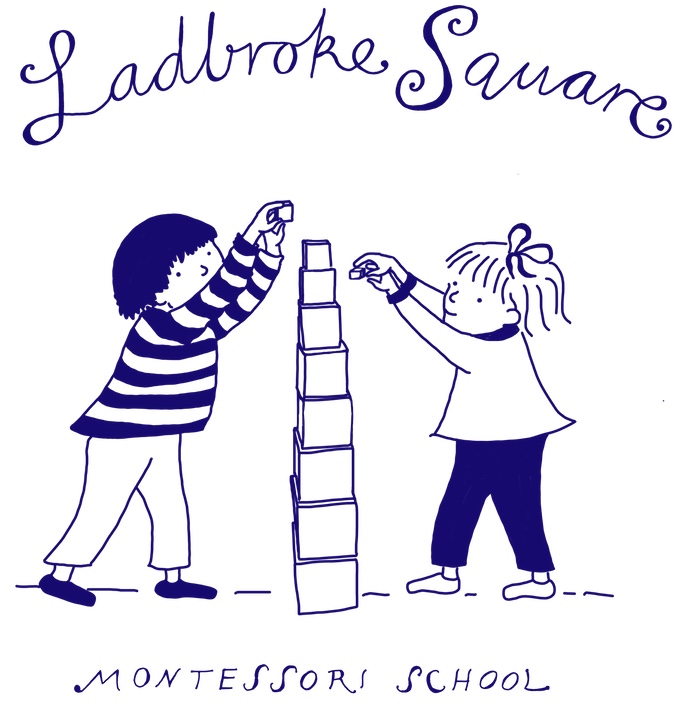 Ladbroke Square Montessori SchoolLadbroke Square Montessori SchoolLadbroke Square Montessori SchoolLadbroke Square Montessori SchoolLadbroke Square Montessori SchoolChild’s SurnameChild’s SurnameChild’s SurnameChild’s SurnameChild’s SurnameChild’s SurnameChild’s SurnameChild’s SurnameChild’s SurnameChild’s SurnameChild’s SurnameFirst NameFirst NameFirst NameFirst NameFirst NameFirst NameFirst NameFirst NamePreferred NamePreferred NamePreferred NameDate of Birth DayDayMonthMonthMonthYearYearPlease selectGirlBoyDate of Birth Please selectGirlBoyDesired Entry TermDesired Entry TermDesired Entry TermDesired Entry TermDesired Entry TermDesired Entry TermDesired Entry TermDesired Entry TermNationalityNationalityNationalityLanguages Spoken at HomeLanguages Spoken at HomeLanguages Spoken at HomeLanguages Spoken at HomeLanguages Spoken at HomeLanguages Spoken at HomeLanguages Spoken at HomeLanguages Spoken at HomeLanguages Spoken at HomeLanguages Spoken at HomeLanguages Spoken at HomeHome Address & PostcodeHome Address & PostcodeHome Address & PostcodeHome Address & PostcodeHome Address & PostcodeHome Address & PostcodeHome Address & PostcodeHome Address & PostcodeHome Address & PostcodeHome Address & PostcodeHome Address & PostcodeTelephone NumberTelephone NumberTelephone NumberTelephone NumberTelephone NumberTelephone NumberTelephone NumberTelephone NumberTelephone NumberTelephone NumberTelephone NumberParent 1 full Name (and title)Parent 1 full Name (and title)Parent 1 full Name (and title)Parent 1 full Name (and title)Parent 1 full Name (and title)Parent 1 full Name (and title)Parent 1 full Name (and title)Parent 1 full Name (and title)Parent 1 full Name (and title)Parent 1 full Name (and title)Parent 1 full Name (and title)Home Telephone NumberHome Telephone NumberHome Telephone NumberHome Telephone NumberHome Telephone NumberHome Telephone NumberHome Telephone NumberHome Telephone NumberMobile NumberMobile NumberMobile NumberEmailEmailEmailEmailEmailEmailEmailEmailEmailEmailEmailHome Address (if different)Home Address (if different)Home Address (if different)Home Address (if different)Home Address (if different)Home Address (if different)Home Address (if different)Home Address (if different)Home Address (if different)Home Address (if different)Home Address (if different)Parent 2 full Name (and title)Parent 2 full Name (and title)Parent 2 full Name (and title)Parent 2 full Name (and title)Parent 2 full Name (and title)Parent 2 full Name (and title)Parent 2 full Name (and title)Parent 2 full Name (and title)Parent 2 full Name (and title)Parent 2 full Name (and title)Parent 2 full Name (and title)Home Telephone NumberHome Telephone NumberHome Telephone NumberHome Telephone NumberHome Telephone NumberHome Telephone NumberHome Telephone NumberHome Telephone NumberMobile NumberMobile NumberMobile NumberEmailEmailEmailEmailEmailEmailEmailEmailEmailEmailEmailHome Address (if different)Home Address (if different)Home Address (if different)Home Address (if different)Home Address (if different)Home Address (if different)Home Address (if different)Home Address (if different)Home Address (if different)Home Address (if different)Home Address (if different)Any special needs relating to your child: health, allergies, culture, language, religionAny special needs relating to your child: health, allergies, culture, language, religionAny special needs relating to your child: health, allergies, culture, language, religionAny special needs relating to your child: health, allergies, culture, language, religionAny special needs relating to your child: health, allergies, culture, language, religionAny special needs relating to your child: health, allergies, culture, language, religionAny special needs relating to your child: health, allergies, culture, language, religionAny special needs relating to your child: health, allergies, culture, language, religionAny special needs relating to your child: health, allergies, culture, language, religionAny special needs relating to your child: health, allergies, culture, language, religionAny special needs relating to your child: health, allergies, culture, language, religionPlease let us know how you heard of Ladbroke SquarePlease let us know how you heard of Ladbroke SquarePlease let us know how you heard of Ladbroke SquarePlease let us know how you heard of Ladbroke SquarePlease let us know how you heard of Ladbroke SquarePlease let us know how you heard of Ladbroke SquarePlease let us know how you heard of Ladbroke SquarePlease let us know how you heard of Ladbroke SquarePlease let us know how you heard of Ladbroke SquarePlease let us know how you heard of Ladbroke SquarePlease let us know how you heard of Ladbroke SquareConditions of entryConditions of entryConditions of entryConditions of entryConditions of entryConditions of entryConditions of entryConditions of entryConditions of entryConditions of entryConditions of entryFees are payable in advance at commencement of each termFees are payable in advance at commencement of each termFees are payable in advance at commencement of each termFees are payable in advance at commencement of each termFees are payable in advance at commencement of each termFees are payable in advance at commencement of each termFees are payable in advance at commencement of each termFees are payable in advance at commencement of each termFees are payable in advance at commencement of each termFees are payable in advance at commencement of each termFees are payable in advance at commencement of each termA full term’s written notice is required before taking a pupil out of school; otherwise parents are liable for fees in lieu of notice.A full term’s written notice must be given for the deposit to be returned.A full term’s written notice is required before taking a pupil out of school; otherwise parents are liable for fees in lieu of notice.A full term’s written notice must be given for the deposit to be returned.A full term’s written notice is required before taking a pupil out of school; otherwise parents are liable for fees in lieu of notice.A full term’s written notice must be given for the deposit to be returned.A full term’s written notice is required before taking a pupil out of school; otherwise parents are liable for fees in lieu of notice.A full term’s written notice must be given for the deposit to be returned.A full term’s written notice is required before taking a pupil out of school; otherwise parents are liable for fees in lieu of notice.A full term’s written notice must be given for the deposit to be returned.A full term’s written notice is required before taking a pupil out of school; otherwise parents are liable for fees in lieu of notice.A full term’s written notice must be given for the deposit to be returned.A full term’s written notice is required before taking a pupil out of school; otherwise parents are liable for fees in lieu of notice.A full term’s written notice must be given for the deposit to be returned.A full term’s written notice is required before taking a pupil out of school; otherwise parents are liable for fees in lieu of notice.A full term’s written notice must be given for the deposit to be returned.A full term’s written notice is required before taking a pupil out of school; otherwise parents are liable for fees in lieu of notice.A full term’s written notice must be given for the deposit to be returned.A full term’s written notice is required before taking a pupil out of school; otherwise parents are liable for fees in lieu of notice.A full term’s written notice must be given for the deposit to be returned.A full term’s written notice is required before taking a pupil out of school; otherwise parents are liable for fees in lieu of notice.A full term’s written notice must be given for the deposit to be returned.Please return this form with the non-refundable registration fee of £100 to the school office. Payments can be made by either: -Please return this form with the non-refundable registration fee of £100 to the school office. Payments can be made by either: -Please return this form with the non-refundable registration fee of £100 to the school office. Payments can be made by either: -Please return this form with the non-refundable registration fee of £100 to the school office. Payments can be made by either: -Please return this form with the non-refundable registration fee of £100 to the school office. Payments can be made by either: -Please return this form with the non-refundable registration fee of £100 to the school office. Payments can be made by either: -Please return this form with the non-refundable registration fee of £100 to the school office. Payments can be made by either: -Please return this form with the non-refundable registration fee of £100 to the school office. Payments can be made by either: -Please return this form with the non-refundable registration fee of £100 to the school office. Payments can be made by either: -Please return this form with the non-refundable registration fee of £100 to the school office. Payments can be made by either: -Please return this form with the non-refundable registration fee of £100 to the school office. Payments can be made by either: -BACS (with your child’s name as a reference): KATEVA Management ltd acc: 80021377 Sort code 20-47-47BACS (with your child’s name as a reference): KATEVA Management ltd acc: 80021377 Sort code 20-47-47BACS (with your child’s name as a reference): KATEVA Management ltd acc: 80021377 Sort code 20-47-47BACS (with your child’s name as a reference): KATEVA Management ltd acc: 80021377 Sort code 20-47-47BACS (with your child’s name as a reference): KATEVA Management ltd acc: 80021377 Sort code 20-47-47BACS (with your child’s name as a reference): KATEVA Management ltd acc: 80021377 Sort code 20-47-47BACS (with your child’s name as a reference): KATEVA Management ltd acc: 80021377 Sort code 20-47-47BACS (with your child’s name as a reference): KATEVA Management ltd acc: 80021377 Sort code 20-47-47Cheque made payable to:LADBROKE SQUARE MONTESSORI SCHOOLCheque made payable to:LADBROKE SQUARE MONTESSORI SCHOOLCheque made payable to:LADBROKE SQUARE MONTESSORI SCHOOLSignatureSignatureSignatureSignatureSignatureSignatureSignatureSignatureSignatureSignatureSignatureOffice Use OnlyOffice Use OnlyOffice Use OnlyOffice Use OnlyOffice Use OnlyOffice Use OnlyOffice Use OnlyOffice Use OnlyOffice Use OnlyOffice Use OnlyOffice Use OnlyRegistration Fee ReceivedRegistration Fee ReceivedRegistration Fee ReceivedRegistration Fee ReceivedRegistration Fee ReceivedRegistration Fee ReceivedRegistration Fee ReceivedRegistration Fee ReceivedDeposit Request DateDeposit Request DateDeposit Request DateEntry Term/YearEntry Term/YearEntry Term/YearEntry Term/YearEntry Term/YearEntry Term/YearEntry Term/YearEntry Term/YearDeposit ReceivedDeposit ReceivedDeposit ReceivedPlace Taken upPlace Taken upPlace Taken upPlace Taken upPlace Taken upPlace Taken upPlace Taken upPlace Taken up